Internship Application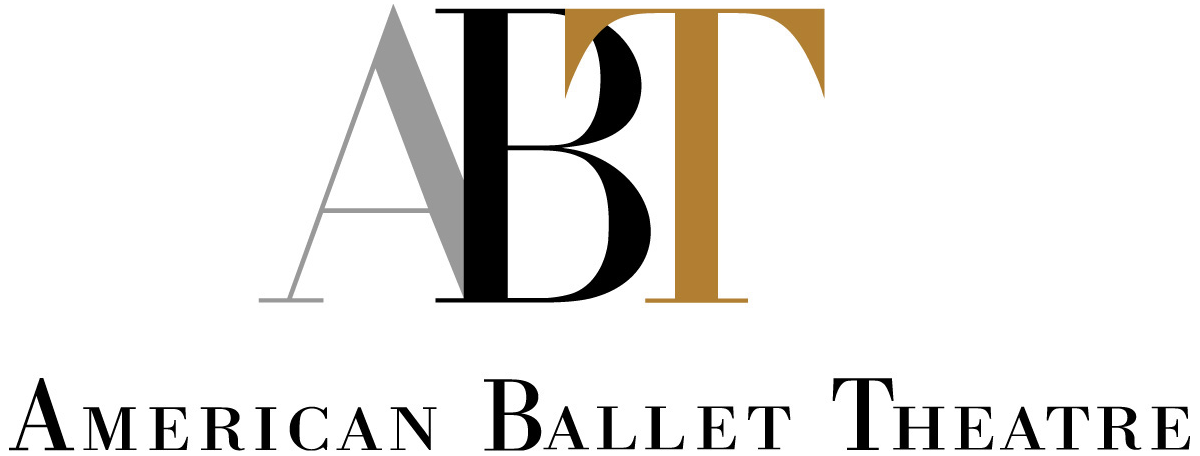 Last Name:        First Name:         MI:           Date:     /     /              Current AddressPermanent AddressInternship Areas of InterestPlease indicate your areas of interest. Please choose all that apply. Based on the available positions indicated on the website, please clearly indicate the specific position in your cover letter.How did you find out about the internship?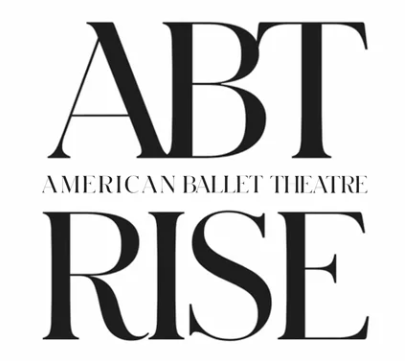 ABT RISE  Scholarship ApplicationABT RISEABT RISE is built upon the efforts of the generous and dedicated champions who did groundbreaking work to launch Project Plié in 2013, which was ABT’s industry-leading initiative to advance ethnic and cultural diversity in classical ballet, particularly for racial and ethnic groups that are underrepresented in the art form. For the purposes of this initiative, American Ballet Theatre (ABT) defines underrepresented racial and ethnic groups as Black/African-American, Native American, Asian/Pacific Islander, Hispanic/Latino, Middle Eastern, or multi-racial. Through concerted outreach efforts to multicultural communities, ABT will identify promising young dancers, dance teachers, and arts administrators of color for participation in high-quality training and educational programs at ABT.ABT Internship ProgramABT’s formalized Internship Program began in Fall 2010 with the objective to provide practical work experience in a nonprofit arts organization for university students interested in arts administration. Interns work in one of five departments (Development, Marketing, Education, Artistic, and Arts Management) and develop a strong understanding of the skills required to work in the nonprofit field. The program’s greatest strength is that it exposes students to all aspects of a nonprofit organization with hands-on projects and by hosting lectures from leaders within the Company. In addition, interns assist with a variety of special events, gaining exposure to important figures in the arts community. Interns are also exposed to the artistic product of the Company by taking advantage of complementary and discounted tickets.ABT RISE  Scholarship Benefits Selected interns will be eligible to receive a scholarship so that they may travel to and live in New York City for the duration of the internship with limited financial constraint.  If awarded, the scholarship may include:Round Trip TransportationHousing AssistanceA monthly Metrocard for travelApplication ProcessAlong with the Internship Application, cover letter and resume, attach the ABT RISE Scholarship Application (see next page) and an essay no more than one page answering the following question: As a person of color, why do you believe diversity is important in arts administration, and why are you drawn to this field?    ABT RISE Scholarship Application FormLast Name:      First Name:      MI:       	    Date of Birth:     /     /              AddressThe ABT RISE Scholarship application form, the essay and a recommendation letter must be submitted with the ABT Internship Application, cover letter and your résumé. Please return all required materials to:                                                      internships@abt.org   Street Address:      Street Address:      Street Address:      City:      State:     Zip:          Phone:      Email:      Email:      Current Address Applies Until:      Current Address Applies Until:      Current Address Applies Until:      Street Address:      Street Address:      Street Address:      City:      State:     Zip:      Phone:      Email:      Email:      I am applying for the following term (check one box only).Fall (Sept-Dec)Spring (Feb-May)Summer (June-Aug)Your application is considered for one term only.         Please indicate your weekly availabilities below.   M        T        W       TH         F         SI am an international student.  Yes  NoIf yes, please refer to the FAQ regarding eligibility.*Ethnicity Origin (or Race) – (Check all that apply)                American Indian or Alaska Native               Native Hawaiian or Other Pacific Islander                                                                                                                                                                                                  Asian or Southeast Asian	                               White                                                                                      Black or African American                             Prefer not to reply         Hispanic or Latino                                *Ethnicity Origin (or Race) – (Check all that apply)                American Indian or Alaska Native               Native Hawaiian or Other Pacific Islander                                                                                                                                                                                                  Asian or Southeast Asian	                               White                                                                                      Black or African American                             Prefer not to reply         Hispanic or Latino                                *Ethnicity Origin (or Race) – (Check all that apply)                American Indian or Alaska Native               Native Hawaiian or Other Pacific Islander                                                                                                                                                                                                  Asian or Southeast Asian	                               White                                                                                      Black or African American                             Prefer not to reply         Hispanic or Latino                                Education Training Program (JKO School) National Training Curriculum Education Outreach ABT Studio Company Summer IntensiveDevelopment Ticketing Membership Grant Writing Major Gifts Special Events DatabaseMarketing Social Media Boutique/ Merchandise Press/ Public Relations            Production Stage Management Lighting Wardrobe/ Wigs/ Make UpGeneral Management Company Management Operations Finance IT/Web Design Box Office ExecutiveOther Physical Therapy/ Sports MedicineABT website                           ABT Employee               Google Search                 Referral University Career Development Website                       Other (Please Specify)     Street Address:      Street Address:      Street Address:      City:      State:     Zip:          Phone:      Email:      Email:      Current Address Applies Until:      Current Address Applies Until:      Current Address Applies Until:      I am: In an undergraduate program In a master’s program A recent graduateEthnicity American Indian or Alaska Native                Asian or Southeast Asian  Black or African American                              Hispanic or Latino    Native Hawaiian or Other Pacific                              Multi-racial. Please describe:_______________________________________________________________________________________________________________________________________________________________________